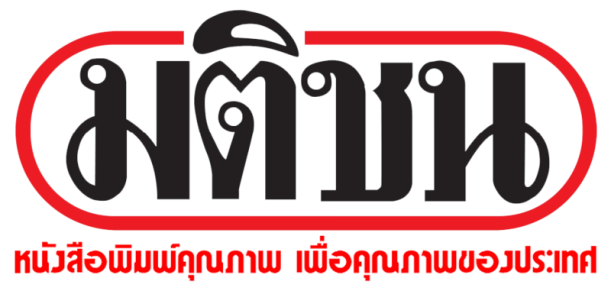 ข่าวประจำวันศุกร์ที่ 30  มีนาคม 2561 หน้า 10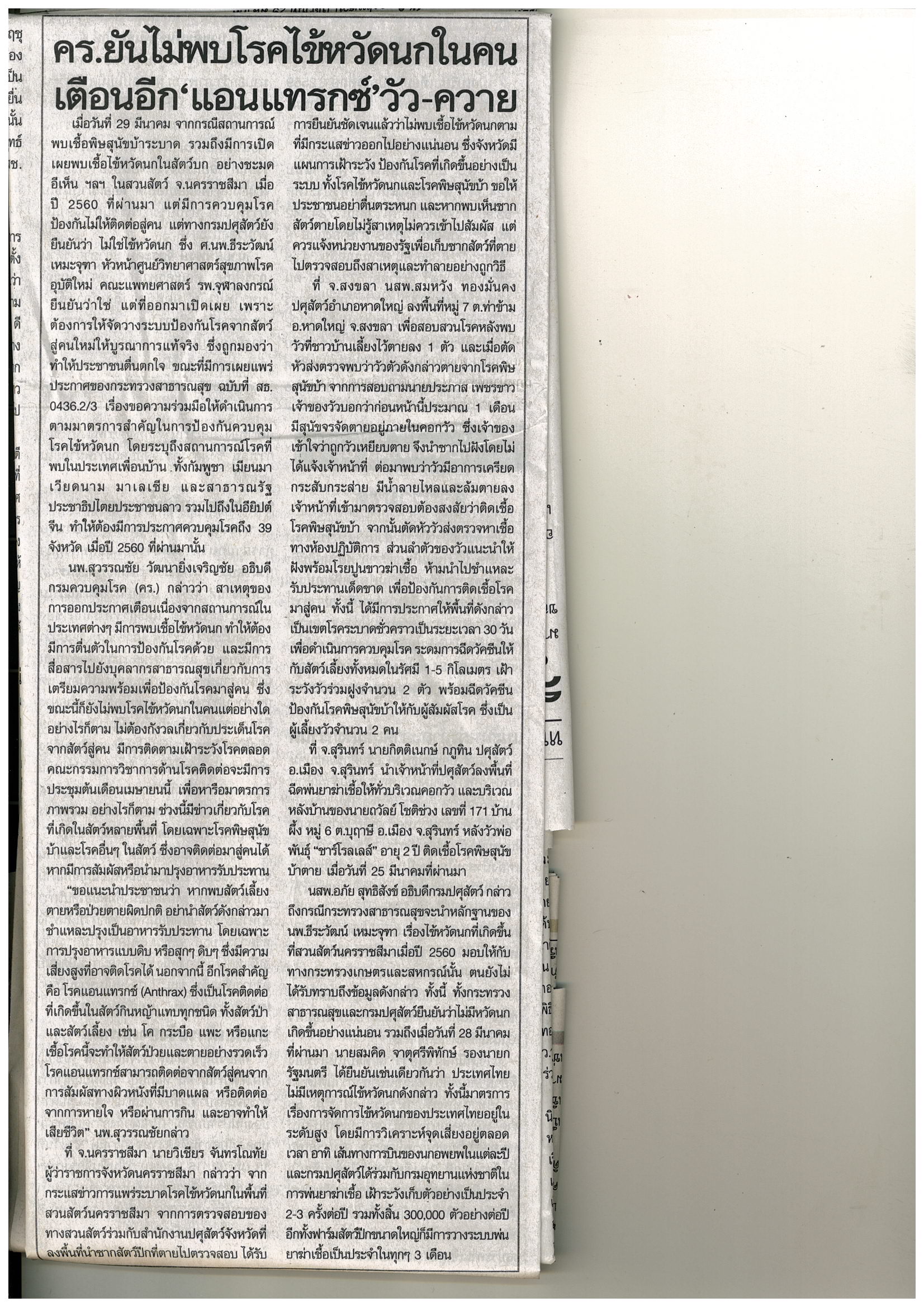 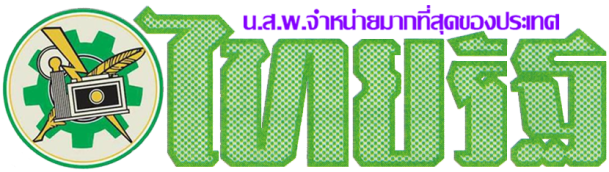 ข่าวประจำวันศุกร์ที่ 30  มีนาคม 2561 หน้า 15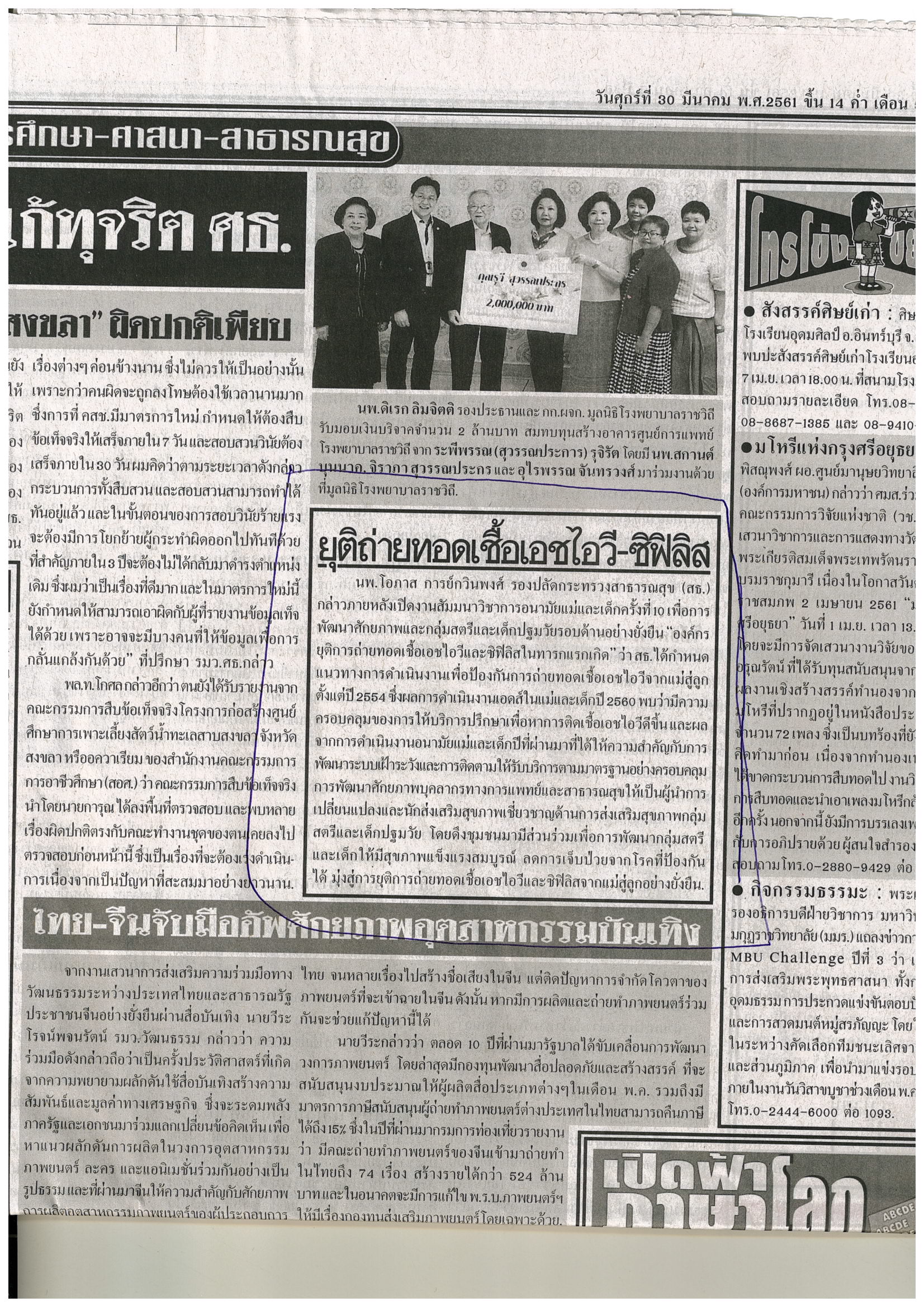 